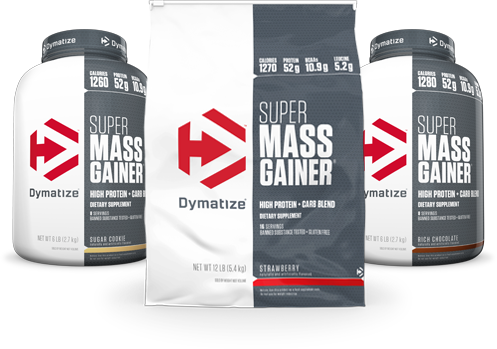 Formato da 5,4 kg e da 2,943 kgSuper Mass Gainer prodotto dalla Dymatize è una formula ricca di proteine, carboidrati e vitamine ad alta concentrazione che fornisce il corretto apporto di nutrienti per garantire un rapido recupero e massimizzare la crescita muscolare.Atleti di forza come bodybuider e powerlifter a causa del loro regime di allenamento intenso necessitano, più di qualsiasi altro atleta, di requisiti nutrizionali adeguati. Il nuovo mega mass è stato formulato dalla Dymatize per favorire lo sviluppo muscolare ed è indicato per tutte quelle persone che avendo un metabolismo molto accelerato riscontrano difficoltà ad ottenere guadagni di massa muscolare.Raggiungere la forma fisica desiderata infatti per tali individui spesso diventa un compito arduo in quanto la velocità metabolica non consente loro il corretto stoccaggio energetico; assumere supplementi come il Super Mass Gainer diventa quindi di fondamentale importanza.Super Mass Gainer aiuta la vostra crescita muscolareQuesta nuova e aggiornata formulazione ideata per il post-workout fornisce 1.900 calorie e 52 grammi di proteine di alta qualità tra cui proteine del siero del latte isolate, proteine del siero di latte idrolizzato e caseina micellare, il tutto per fornire il nutrimento necessario per incentivare la crescita muscolare. Al termine di sessioni di allenamento intense il nostro organismo necessita di assumere nutrienti a rapido rilascio per attivare il recupero muscolare e la riparazione dei tessuti.Ogni porzione fornisce 17 grammi di Aminoacidi a Catena Ramificata Bcaa composti da Leucina, Isoleucina e Valina, che vanno ad agire direttamente sulle fibre muscolari, ne favoriscono la ricostruzione e vanno a contrastare il procedimento di disgregazione rallentando nello stesso tempo l’insorgere del senso di fatica che sopraggiunge durante sedute di allenamento intense e prolungate.Il blend aminoacidico presente sostiene la miogenesi migliorando il rapporto tra testosterone e cortisolo in modo da avere a disposizione un quantitativo maggiore di sostanze anaboliche rispetto a quelle cataboliche aumentando inoltre la resistenza fisica favorendo un più veloce ripristino delle scorte di glicogeno.Creatina ed Aminoacidi Essenziali in Super Mass GainerOltre al completo spettro aminoacidico fornisce 1,5 grammi di Creatina Monoidrato, sostanza naturalmente presente nel nostro organismo per fornire energia ai muscoli. Trasportata dal fegato nel flusso ematico viene successivamente assorbita dalle cellule muscolari dove viene convertita in creatina fosfato o fosfocreatina per essere utilizzata successivamente come fonte energetica.Una miscela vitaminica completa di minerali è stata introdotta per garantire la crescita e lo sviluppo cellulare. I sali minerali e le vitamine sono essenziali per la buona salute e per l’accrescimento e svolgono molte importanti funzioni nell’organismo. Spesso però con la nostra dieta li assumiamo in quantità ridotte generando carenze. E’ necessario quindi una corretta assunzione tramite supplementi specifici.Infine un complesso di enzimi digestivi denominato Zytrix è stato introdotto per migliorare l’assorbimento e la digeribilità. Gli enzimi digestivi infatti sono delle sostanze di natura proteica che attraverso la scomposizione dei cibi in nutrienti favoriscono l’assorbimento delle sostanze nutritive. Se tali sostanze risultano carenti la digestione risulta piu’ lenta e macchinosa con conseguenti problemi di male assimilazione e gonfiore addominale.Le principali caratteristiche di Super Mass Gainerprodotto con materie prime qualitative a rapido rilascio,ottimo bilanciamento carboidrati e proteine,formulato con enzimi digestivi,aiuta la crescita e lo sviluppo muscolare,fornisce energia e supporto plastico.Dymatize Super Mass Gainer è una formula altamente concentrata ricca di proteine che fornisce il necessario apporto per un rapido recupero e la massima crescita. Il nostro blend utilizza la tecnologia Zytrix. Un enzima digestivo formulato che vi permetterà di ottenere il massimo dalle calorie evitando difficoltà digestive.Raggiungere una forma fisica appropriata non è così facile per alcuni come lo è per gli altri. Per le persone con metabolismo più veloce e che sono costantemente in movimento, è difficile ottenere il giusto apporto di energia aggiunta e le proteine necessarie per la crescita muscolare. Ecco dove Super Mass Gainer Dymatize entra in azione. Super Mass Gainer è dotato di 1900 calorie, 82 grammi di proteine di alta qualità, e 17 grammi di aminoacidi a catena ramificata che sono direttamente responsabili nella costruzione dei muscoli e accelerare il recupero. Ciò significa che si può mettere su massa muscolare piu velocemente agevolando il recupero.Aumentare la massa è più difficile per numerosi atleti. Avere un metabolismo accelerato e lo stile di vita on-the-go rende più difficile ottenere le calorie e proteine necessarie per la crescita muscolare. Super Mass Gainer fornisce 1.900 calorie e 83 grammi di proteine di alta qualità tra cui proteine del siero del latte isolate, proteine del siero di latte idrolizzato e caseina micellare, il tutto per fornire il nutrimento necessario per incentivare la crescita muscolare.Ogni porzione fornisce 17 grammi di aminoacidi a catena ramificata (BCAA), che si esauriscono durante l'allenamento intenso. I BCAA agiscono direttamente nei muscoli per promuovere la costruzione musclare e velocizzare i tempi di recupero. Super Mass Gainer fornisce anche 7,7 grammi di L-leucina, la BCAA che è direttamente coinvolto nell'attivazione della sintesi proteica, il processo che costruisce i muscoli. Oltre ad una miscela completa di aminoacidi essenziali, Super Mass Gainer fornisce 1,5 grammi di creatina Monoidrata così come una miscela vitaminica completa e minerali, il tutto per sostenere guadagni muscolari accelerati.La nuova formulazione di Dymatize è stata migliorata anche per la solubilità e gusto, si scioglie all'istante anche senza “shakerazione”.